TÍTULO (FONTE TIMES NEW ROMAN, CAIXA ALTA, NEGRITO, TAMANHO 12, ESPAÇAMENTO ENTRELINHAS SIMPLES, PARÁGRAFO CENTRALIZADO): SUBTÍTULO (SE HOUVER) SEPARADO POR DOIS PONTOS (FONTE TIMES NEW ROMAN, CAIXA ALTA, TAMANHO 12, ESPAÇAMENTO ENTRELINHAS SIMPLES, PARÁGRAFO CENTRALIZADO) Nome Completo do Autor 1; Nome Completo do Autor 2; Nome Completo do Autor 3 (Nomes e Sobrenomes de cada autor seguido por um número que indica a instituição de origem do autor; os autores devem estar separados por vírgula, Fonte Times New Roman, tamanho 12, espaçamento entrelinhas simples, parágrafo centralizado)1 Nome da Instituição de origem do(s) autores, Departamento, Cidade, País. E-mail (Fonte Times New Roman, tamanho 12, espaçamento entrelinhas simples, parágrafo centralizado)https://orcid.org/0000-0000-0000-00002 Nome da Instituição de origem do(s) autores, Departamento, Cidade, País. E-mail (Fonte Times New Roman, tamanho 12, espaçamento entrelinhas simples, parágrafo centralizado)https://orcid.org/0000-0000-0000-00003 Nome da Instituição de origem do(s) autores, Departamento, Cidade, País. E-mail (Fonte Times New Roman, tamanho 12, espaçamento entrelinhas simples, parágrafo centralizado)https://orcid.org/0000-0000-0000-0000RESUMEN. El presente documento describe, de manera sucinta, el estilo que será utilizado para enviar los trabajos completos para el XXI Simposio Internacional SELPER: “Pensando más allá de los Bosques - Tecnologías y Aplicaciones de Percepción Remota”. El resumen debe priorizar los puntos más importantes de su trabajo, ser presentado en español, portugués e inglés (siendo el segundo en el idioma en que está escrito el trabajo completo). El resumen debe destacar el objetivo del trabajo, el método utilizado, los resultados y las conclusiones o consideraciones finales. No se deben incluir en el resumen citaciones bibliográficas, fórmulas, ecuaciones, tablas o figuras. Se sugiere fuertemente que no utilice traducción automática, ya que en general los resultados dejan mucho que desear y pueden afectar la aceptación de su trabajo. El resumen debe ser escrito en un único párrafo con una extensión de 150 a 250 palabras. El texto debe estar escrito en fuente Times New Roman, tamaño 10, interlineado sencillo, texto justificado a ambos lados.Palabras-clave: Palabra 1; Palabra 2; Palabra 3; Palabra 4; Palabra 5. Utilice entre tres y cinco palabras-clave relacionadas con el tema de su trabajo. No repetir las palabras que ya estén en el título. Las palabras-clave deben estar separadas por punto y coma (;). (Fuente Times New Roman, tamaño 10, interlineado sencillo, texto justificado a ambos lados).RESUMO. Este trabalho descreve sucintamente o estilo que será utilizado para enviar os artigos completos para XXI Simpósio Internacional SELPER: “Além do Dossel – Tecnologias e Aplicações de Sensoriamento Remoto”. O resumo deve priorizar os pontos mais importantes do seu trabalho, ser apresentado em espanhol, português e inglês (sendo o segundo na língua do trabalho completo). O resumo deve destacar o objetivo do trabalho, o método utilizado, os resultados e as conclusões da pesquisa. Não devem ser incluídos no resumo citações bibliográficas, fórmulas, equações, tabelas ou figuras. Não utilize tradução automática, em geral os resultados não são bons e podem prejudicar a aceitação do seu trabalho. O resumo deve ser escrito em um único parágrafo com uma extensão de 150 a 250 palavras; fonte Times New Roman, tamanho 10, espaçamento entrelinhas simples, parágrafo justificado. Palavras-chave: Palavra 1; Palavra 2; Palavra 3; Palavra 4; Palavra 5. Utilize de três a cinco palavras-chave relacionadas ao tema do seu artigo. As palavras-chave devem estar separadas por ponto e vírgula e não devem ser palavras utilizadas no título do trabalho. (Fonte Times New Roman, tamanho 10, espaçamento entrelinhas simples, parágrafo justificado).ABSTRACT. This work succinctly describes the style that will be used to submit full papers for the XXI International Symposium SELPER: "Beyond the Canopy – Remote Sensing Technologies and Applications". The abstract should prioritize the most important points of your work, emphasizing the objective, methodology, results, and conclusions. The abstract should not include bibliographic citations, formulas, equations, tables, or figures. Avoid using automatic translation, as the results are generally not satisfactory and may impact the acceptance of your work. The abstract should be written in a single paragraph with a length of 150 to 250 words; Times New Roman font, size 10 pt., single spacing, fully justified).Keywords: Word 1; Word 2; Word 3; Word 4; Word 5. Three to five words separated by semicolon, Times New Roman font, size 10 pt., single spacing, fully justified. INTRODUÇÃOO trabalho completo deve ser escrito em papel tamanho A4 (210 x 297 mm), com fonte Times New Roman, tamanho 12 para o texto e tamanho 10 para as citações longas e as notas de pé de página, parágrafos sem recuo, com espaçamento simples entre linhas e com alinhamento justificado. Palavras em idioma diferente do texto devem ser grifadas em itálico. As margens superior, inferior e lateral esquerda e direita devem ser de 2,5 cm. O arquivo não deve ter numeração de páginas. O espaçamento entre seções deve ser de dois espaços simples; entre o título de uma seção e o primeiro parágrafo deve ser de uma linha simples; e, o espaçamento entre parágrafos deve ser de 0 pontos antes e 6 pontos depois. O documento deverá ter um máximo de 10 páginas e deverá ser enviado em formato pdf.Os tópicos devem estar divididos em INTRODUÇÃO, MATERIAL E MÉTODOS, RESULTADOS E DISCUSSÃO, CONCLUSÕES e REFERÊNCIAS. À exceção das REFERÊNCIAS, os tópicos devem ser numerados sequencialmente. AGRADECIMENTOS é um tópico opcional, não deve ser numerado e deve estar localizado antes das REFERÊNCIAS.A introdução deve conter os objetivos, a problemática e a justificativa do seu trabalho. MATERIAL E MÉTODOSO desenvolvimento do artigo deve conter todos os insumos utilizados para a realização do trabalho assim como os métodos e os procedimentos desenvolvidos.2.1. Equações, fórmulas, ilustrações, tabelas e citações.As equações e fórmulas devem aparecer destacadas no texto para facilitar a sua leitura e devem ser numeradas sequencialmente em algarismos arábicos. Devem ser inseridas no início do texto; caso seja necessário fragmentá-las em mais de uma linha por falta de espaço, devem ser interrompidas antes do sinal de igualdade ou depois dos sinais de adição, subtração, multiplicação e divisão.      (1)onde: E = energia, m = massa e c2 = velocidade da luz elevada ao quadrado. A velocidade da luz é 300.000 km/s. As ilustrações podem ser mapas, figuras, gráficos, desenhos, fluxogramas, fotografias, dentre outros, que expliquem ou complementem o texto. As figuras devem estar em tamanho adequado, de maneira que todos os elementos no seu interior sejam legíveis, mas, não podem ultrapassar os limites da página previamente definidos. A identificação das ilustrações deve ser na parte inferior, precedida da palavra Figura que será utilizada para todas as ilustrações, seguida do número de ordem de ocorrência no texto em algarismos arábicos, seguido de ponto (.) e logo o título e/ou legenda explicativa de forma breve e clara, dispensando consulta ao texto. Os títulos das figuras e as fontes devem estar em Times New Roman, tamanho 12, espaçamento entrelinhas simples, alinhamento centralizado. A chamada das figuras no texto pode ser realizada no final da frase que faz referência entre parêntese (Figura 1) ou também pode estar citada no texto, como por exemplo na Figura 1 mostra a área afetada pela inundação das cidades de Alvear (Argentina) e Itaqui (Brasil). As figuras devem ser inseridas o mais próximo possível do texto da chamada. 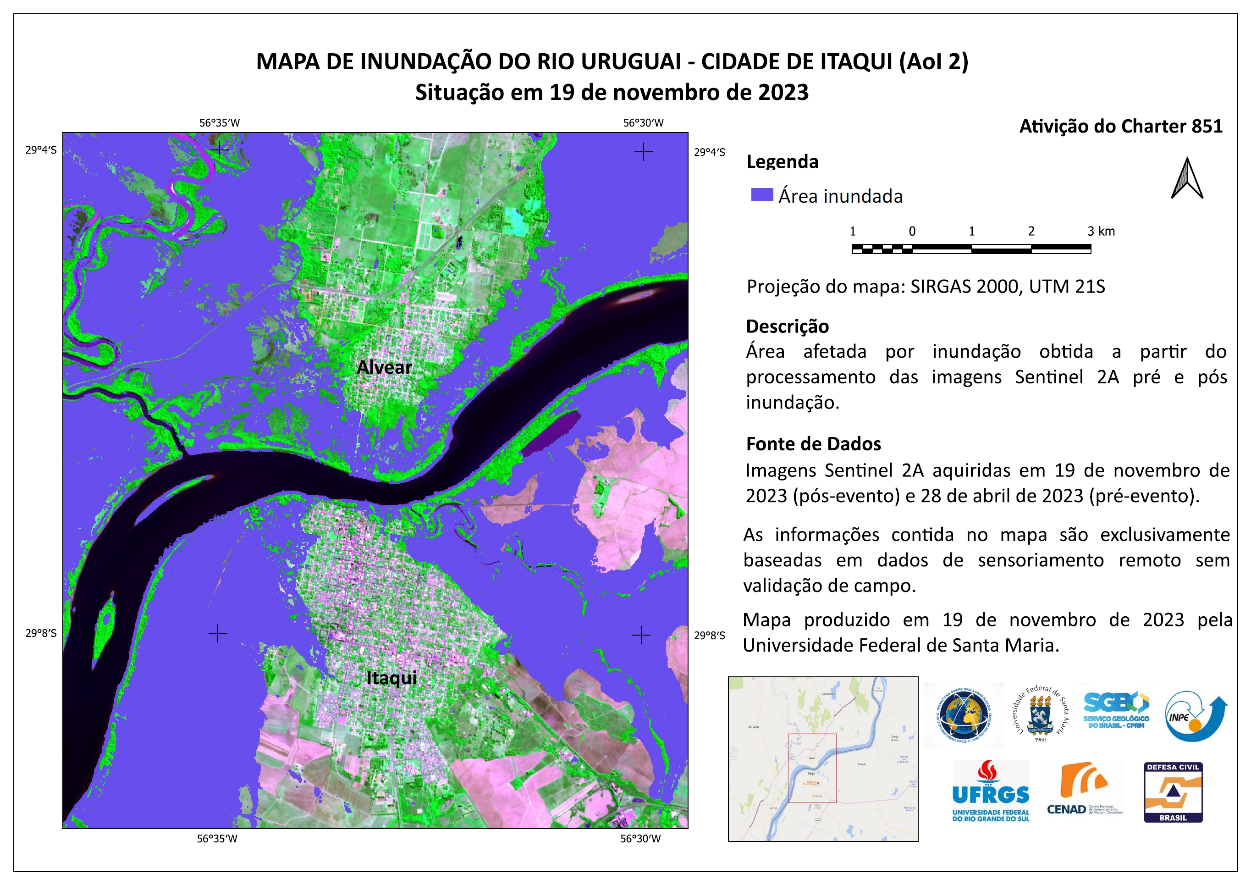 Figura 1. Mapa de inundação do rio Uruguai no dia 19 de novembro de 2023.Fonte: Charter International (2023) https://disasterscharter.org/image/journal/article.jpg?img_id=23448420&t=1706101327862As tabelas e quadros são elementos demonstrativos de síntese que apresentam informações, inclusive as tratadas estatisticamente. Os títulos das tabelas e quadros devem estar na parte inferior da tabela ou do quadro em fonte Times New Roman, tamanho 12, espaçamento entrelinhas simples, parágrafo centralizado. Os dados internos das tabelas devem ser em fonte Times New Roman, tamanho 10, espaçamento entrelinhas simples, alinhamento centralizado.A chamada das tabelas e quadros no texto pode estar no final da frase que faz referência entre parêntese (Tabela 1) ou também pode estar citada no texto, como por exemplo na Tabela 1. As tabelas e quadros não deverão ser divididos ou quebrados em duas páginas, a menos que ocupem mais de uma página.As citações devem seguir o sistema de chamada autor – data, as citações podem ser diretas ou indiretas; as citações diretas curtas têm até três linhas, o texto da citação deverá estar entre aspas duplas; deve -se citar o sobrenome do autor, o ano da publicação e a página ou local (se houver).  As citações diretas longas (com mais de três linhas) devem ter um recuo de 4 cm à esquerda, fonte tamanho 10, espaçamento simples, devem indicar o sobrenome do autor, o ano de publicação, e a página (se houver). No caso das citações indiretas, quando são ao final da frase: pelo sobrenome(s) do(s) autor(es) e o ano de publicação, ambos entre parêntese, por exemplo (Albuquerque, 2007); e quando inseridas na frase: segundo Albuquerque (2007). Se um autor tiver mais de uma publicação no mesmo ano, se deve inserir uma letra após o ano para identificar cada uma. Quando se tenham dois ou três autores nas citações ao final da frase se devem colocar os sobrenomes separados por ponto e vírgula, e se usa uma vírgula antes do ano de publicação; por exemplo: (Silva; Oliveira, 2018) ou (Costa; Gianluppi; Moraes, 2011). Já nas citações inseridas na frase se utiliza “e” antes do último autor; por exemplo: Segundo Silva e Oliveira (2018) ou de acordo com Costa, Gianluppi e Moraes (2011). Para finalizar, nos casos em que se tenham mais de três autores, a citação deve ter o primeiro autor seguido da expressão et al. em itálico e o ano da publicação, por exemplo: (Soler et al., 2021) ou de acordo com Soler et al. (2021).RESULTADOS E DISCUSSÃONesta sessão se devem apresentar de forma clara e sistemática os resultados quantitativos e/ou qualitativos, testes estatísticos, avaliações e interpretações, bem como suas confirmações e contrastes com a literatura científica relacionada.CONCLUSÕESParte final do texto, na qual se apresentam as conclusões correspondentes aos objetivos e/ou hipóteses e aos resultados obtidos e o alcance deles. Na parte final das conclusões podem ser incluídas recomendações sobre a continuidade da pesquisa ou futuros desenvolvimentos sobre o tema.REFERÊNCIAS As referências bibliográficas devem conter as referências completas de aquelas citadas no texto, em fonte Times New Roman, tamanho 12, alinhadas totalmente à esquerda, espaço entre linhas simples, espaço entre parágrafos de 0 pontos antes e 6 pontos depois, sem recuo de parágrafos, em ordem alfabética e cronológica (no caso que houver mais de uma obra do mesmo autor). As referências devem seguir as normas da NBR 6023/2018. Artigo em publicação periódicaAUTOR 1; AUTOR 2. Título: subtítulo (se houver). Título do Periódico. Local de publicação, numeração do ano e/ou volume, número e/ou edição, tomo (se houver), p. página inicial– página final, data ou período de publicação. Quando necessário, acrescentam-se elementos complementares à referência para melhor identificar o documento. No caso de referências em meio eletrônico, deve-se obedecer ao definido anteriormente e acrescentar informações relativas à descrição física do meio eletrônico (CD-ROM, DVD, e-book, online e outros). Para as obras consultadas online, além dos elementos essenciais e complementares, deve-se registrar o endereço eletrônico, precedido da expressão Disponível em: e a data de acesso, precedida da expressão Acesso em:.Exemplos:XAUD, H. A. M.; MARTINS, F. S. R. V.; SANTOS, J. R. Tropical forest degradation by mega-fires in thenorthern Brazilian Amazon. Forest Ecology and Management, v. 294, p. 97-106, 2013. DOI: 10.1016/j.foreco.2012.11.036.GIUDICE, D. S.; FRANCA-ROCHA, W.  J. S.; SOUZA, R. M.; FERNANDES, R. B.; PEREIRA, M. P. Geodiversity and geoconservation in territorial dynamics: the example of the Chapada Diamantina - Bahia – Brazil. International Journal of Development Research, 11, (10), P. 51287-51292. ISSN: 2230-9926. Disponível em: https://www.journalijdr.com/sites/default/files/issue-pdf/23007.pdf  Acesso em: 4 mar. 2024.LivroAUTOR 1; AUTOR 2. Título: subtítulo (se houver). Edição (se houver). Local: Editora. Data de publicação. Quando necessário, acrescentam-se elementos complementares à referência para melhor identificar o documento. No caso de referências em meio eletrônico, deve-se obedecer ao definido anteriormente e acrescentar informações relativas à descrição física do meio eletrônico (CD-ROM, DVD, e-book, online e outros). Para as obras consultadas online, além dos elementos essenciais e complementares, deve-se registrar o endereço eletrônico, precedido da expressão Disponível em: e a data de acesso, precedida da expressão Acesso em:.Exemplo:SAUSEN, T. M.; PARDI LACRUZ, M. S. (Org.) Sensoriamento remoto para desastres. São Paulo: Oficina de Textos. 2015. 288 p. ISBN: 978-85-7975-175-2.Capítulo de livroPRIMEIRO AUTOR DO CAPÍTULO; SEGUNDO AUTOR DO CAPÍTULO. Título do capítulo: subtítulo (se houver). In: PRIMEIRO AUTOR DO LIVRO; SEGUNDO AUTOR DO LIVRO. Título do livro: subtítulo (se houver). Edição (se houver). Local: Editora. Data de publicação. p. página inicial do capítulo-página final do capítulo. Quando necessário, acrescentam-se elementos complementares à referência para melhor identificar o documento. No caso de referências em meio eletrônico, deve-se obedecer ao definido anteriormente e acrescentar informações relativas à descrição física do meio eletrônico (CD-ROM, DVD, e-book, online e outros). Para as obras consultadas online, além dos elementos essenciais e complementares, deve-se registrar o endereço eletrônico, precedido da expressão Disponível em: e a data de acesso, precedida da expressão Acesso em:.Exemplo:XAUD, M. R.; ALMEIDA, C. M.; XAUD, H. A. M. Modelagem dinâmica espacial das mudanças de cobertura da terra na região sul do estado de Roraima, norte da Amazônia. In: TULLIO, L. (Org.). Aplicações e princípios do sensoriamento remoto 2. Ponta Grossa - PR: Atena Editora. 2018. E-book. Cap. 20. p. 240-253. ISBN: 978-85-85107-48-2. DOI: 10.22533/at.ed.482180110. Disponível em: https://www.atenaeditora.com.br/catalogo/ebook/aplicacoes-e-principios-do-sensoriamento-remoto-2# Acesso em: 29 fev. 2024.Tese, dissertação ou monografiaAUTOR. Título: subtítulo (se houver), ano de depósito, tipo do trabalho (tese, dissertação, trabalho de conclusão de curso e outros), grau (especialização, doutorado, entre outros) e curso entre parênteses, vinculação acadêmica, local e data de apresentação ou defesa. Quando necessário, acrescentam-se elementos complementares à referência para melhor identificar o documento. No caso de referências em meio eletrônico, deve-se obedecer ao definido anteriormente e acrescentar informações relativas à descrição física do meio eletrônico (CD-ROM, DVD, e-book, online e outros). Para as obras consultadas online, além dos elementos essenciais e complementares, deve-se registrar o endereço eletrônico, precedido da expressão Disponível em: e a data de acesso, precedida da expressão Acesso em:.Exemplos:PARDI LACRUZ, M. S. Análise harmônica de séries temporais de dados MODIS como uma nova técnica para a caracterização da paisagem e análise de lacunas de conservação. 2006. IBI: <6qtX3pFwXQZGivnJSY/LHp4f>. (INPE-14610-TDI/1190). Tese (Doutorado em Sensoriamento Remoto) - Instituto Nacional de Pesquisas Espaciais (INPE), São José dos Campos – SP. 25 abril 2006. Disponível em: http://urlib.net/ibi/6qtX3pFwXQZGivnJSY/LHp4f Acesso em: 29 fev. 2024.Artigo em eventoAUTOR 1; AUTOR 2. Título do trabalho. In: nome do evento, numeração do evento (se houver), ano, local (cidade) de realização. Tipo do documento [...], local, editora, data de publicação, p. página inicial-página final da parte referenciada. Quando necessário, acrescentam-se elementos complementares à referência para melhor identificar o documento. No caso de referências em meio eletrônico, deve-se obedecer ao definido anteriormente e acrescentar informações relativas à descrição física do meio eletrônico (CD-ROM, DVD, e-book, online e outros). Para as obras consultadas online, além dos elementos essenciais e complementares, deve-se registrar o endereço eletrônico, precedido da expressão Disponível em: e a data de acesso, precedida da expressão Acesso em:.Exemplo:PIRES, L. B.; CHAVES, J. M.; PITOMBO, N. C. S. Site responsivo Expertec Educacional: as geotecnologias na inovação e possibilidades de ensino e aprendizagem In: SIMPOSIO INTERNACIONAL SELPER, 21., 2022, Monterrey, Nuevo León, México. Memorias del Simposio [...]. Monterrey, Nuevo León, México: Selper Internacional, 2022. v. 1. p. 170 - 171.LegislaçãoInclui Constituição, Decretos, Emenda Constitucional, Emenda à Lei Orgânica, Lei Complementar, Lei Delegada, Lei Ordinária, Lei Orgânica e Medida Provisória, entre outros.JURISDIÇÃO OU CABEÇALHO DA ENTIDADE. Epígrafe e ementa transcrita conforme publicada; dados da publicação.  Em epígrafes e ementas demasiadamente longas, pode-se suprimir parte do texto, desde que não seja alterado o sentido. A supressão deve ser indicada por reticências, entre colchetes. Para as obras consultadas online, além dos elementos essenciais e complementares, deve-se registrar o endereço eletrônico, precedido da expressão Disponível em: e a data de acesso, precedida da expressão Acesso em:.Exemplo:BRASIL. Lei nº 12.651, de 25 de maio de 2012. Dispõe sobre a proteção da vegetação nativa. Diário Oficial União, Brasília, DF, 25 maio 2012. Disponível em: https://www.planalto.gov.br/ccivil_03/_ato2011-2014/2012/lei/l12651.htm Acesso em: 4 de março de 2024.Documento cartográficoInclui atlas, mapa, globo, fotografia aérea, entre outros. AUTOR. Título: subtítulo (se houver). Local: editora, data de publicação. Descrição física e escala (se houver). Quando necessário, acrescentam-se elementos complementares à referência para melhor identificar o documento. No caso de referências em meio eletrônico, deve-se obedecer ao definido anteriormente e acrescentar informações relativas à descrição física do meio eletrônico (CD-ROM, DVD, e-book, online e outros). Para as obras consultadas online, além dos elementos essenciais e complementares, deve-se registrar o endereço eletrônico, precedido da expressão Disponível em: e a data de acesso, precedida da expressão Acesso em:.INSTITUTO BRASILEIRO DE GEOGRAFIA E ESTATÍSTICA. Malha Municipal Digital da Divisão Político‐Administrativa Brasileira. Brasília: IBGE, 2022. Escala 1:250.000. Disponível em: https://www.ibge.gov.br/geociencias/organizacao-do-territorio/malhas-territoriais.html Acesso em: 4 mar. 2024.Documento de acesso exclusivo em meio eletrônicoInclui bases de dados, listas de discussão, programas de computador, redes sociais, mensagens eletrônicas, entre outros.AUTOR. Título da informação ou serviço ou produto. Versão ou edição (se houver). Local, data. Descrição física do meio eletrônico. Quando necessário, acrescentam-se elementos complementares à referência para melhor identificar o documento.Exemplo:QGIS DEVELOPMENT TEAM. Sistema de informação geográfica QGIS. Versão 3.34.4 Prizren. Open Source Geospatial Foundation Project. http://qgis.osgeo.org